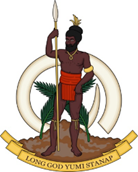 Statement delivered by Sumbue ANTAS,Ambassador/ Permanent Representative of Vanuatu to the United Nations and UN Agencies in Geneva  38th Session of the Working Group of the Universal Periodic ReviewReview of Seychelles10 May 2021Thank you, Madam President, Vanuatu welcomes the delegation of Seychelles to this review and thanks its delegation for the presentation.  Vanuatu notes the Government of Seychelles have introduced in its legislative framework many Human Rights principles embodied in the international Treaties. Vanuatu encourages the Government of Seychelles to put in places all the efforts to protect the human rights of its people in particular those of children, women and people with disabilities.Vanuatu recommends to Seychelles to ensure the inclusion of people with disabilities in the Disaster Risk Management Act in the implementation of all disaster risk reduction and management plans to reduce and mitigate the impact of climate change.We wish Seychelles every success at this Review.Thank you, Madam President.